UNDANGAN SIDANG TUGAS AKHIRNama			: Muhammad Zaky MubarokNRP			: 06.3030122Judul			: Modifikasi Motor DC sebagai Dinamometer Hari/Tanggal		: Selasa, 25 juni 2011 		Waktu			: pukul 15.00 wib s/d selesaiTempat		: Ruang sidang Pembimbing I	: Syahbardia, Ir.,MT.Pembimbing II	: Bukti Tarigan. Ir.,MT.Dosen Penguji	: Endang Achdi Ir.,MT.ABSTRAKDinamometer adalah alat ukur torsi dan daya mekanik, Kebanyakan dinamometer yang beredar dipasaran merupakan buatan luar disamping itu pula harganya relatif mahal dan kapasitasnya besar. Berdasarkan latar belakang tersebut dilakukan, penelitian dibuatlah dinamometer sederhana. Dari hasil penilitian, dinamometer dapat  dibuat dengan menggunakan komponen utama yaitu : motor DC jenis paralel, roda gesek, lampu bohlam, alat ukur arus tegangan dan putaran. Kemudian setelah dilakukan pengujian dan disimpulkan bahwa alat ukur ini dapat ber-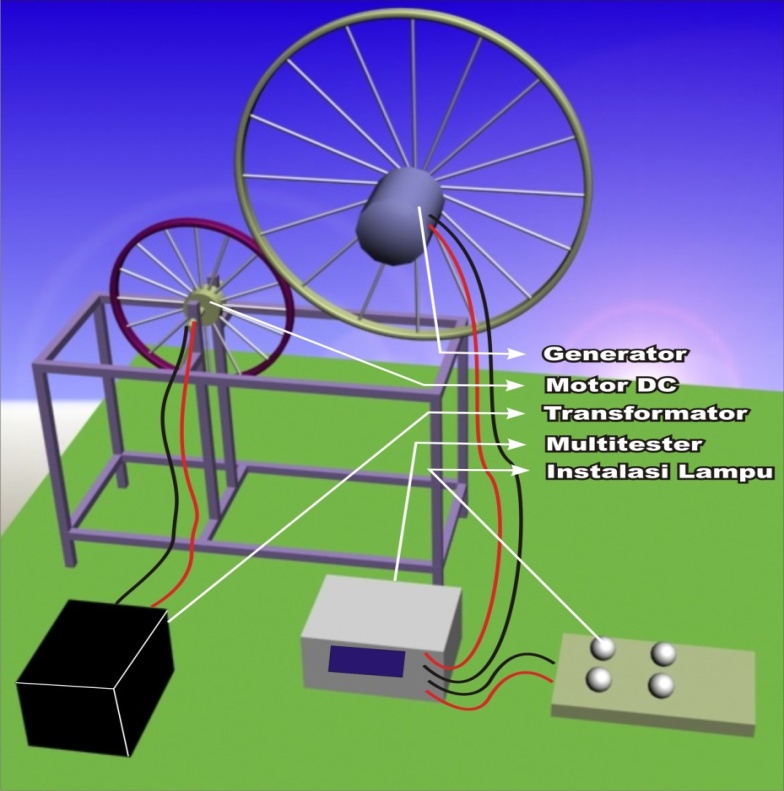 fungsi dengan baik, faktor koreksi rata-rata = 41, 48. Kekurangan dinamometer yang dibuat antara lain : range pengukurannya kecil, berat dan pengkopelan mesin yang diukur dengan dinamometer  membutuhkan tenaga ekstra                                      					      Bandung, 21 Juni 2011    Pembimbing I	                       Pembimbing II		        Koord. Tugas Akhir Syahbardia, Ir.,MT.	                   Bukti Tarigan. Ir.,MT	                        Sugiharto, Ir.,MT.